莆田砺青中学2023-2024学年八年级上学期地理科校本作业20主创者：陈雪梅           审核者：陆健 （建议20分钟完成）     2023年11月16号班级             座号            姓名               【基础题】1.下列不属于农业生产活动的是(　　)A. 地里种植庄稼		B. 草场放牧牲畜    C. 海上捕鱼	  	 D. 山上开山采矿2.我国农业生产发展较快,下列农产品中产量居世界首位的是(　 　)A. 茶叶		B. 甘蔗	    C. 橡胶		D. 甜菜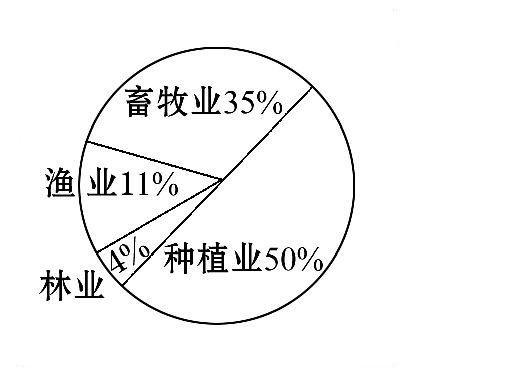 3.读我国农业产值构成图（右图）,我国农业部门中,产值最大的是( 　　)A. 种植业		B. 畜牧业		   C. 林业			D. 渔业4.以下地区中,以出口花卉、水果、蔬菜、水产、畜禽等产品为主的创汇农业基地是(　 　)A. 成都平原	  B. 江汉平原     C. 山东半岛     D. 黄河三角洲【能力题】5.读我国粮食作物主要分布区示意图,完成下列各题。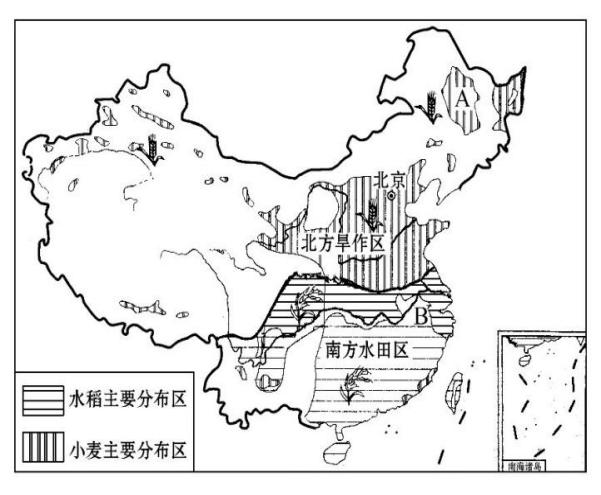 (1)一般来说,北方旱作区与南方水田区的分界线是                            。(2)由于_______条件的显著差异,我国南方与北方的耕作制度有明显差别。A地的耕作制度(熟制)是                       ,B地的耕作制度(熟制)是                       。(3)从图上分析,小麦主要分布在我国                平原和                  平原。【提高题】6.阅读材料,回答问题。材料一　图一中A、B、C、D四个地区的自然环境各不相同:A地地形陡峭,水土容易流失;B地地形平坦、土壤肥沃、水源丰富;C地降水较少,但是牧草生长良好;D地河湖较多。材料二　图二中的E、F、G三地,E为城市中心区,F为城市郊区,G为远离城市的地区。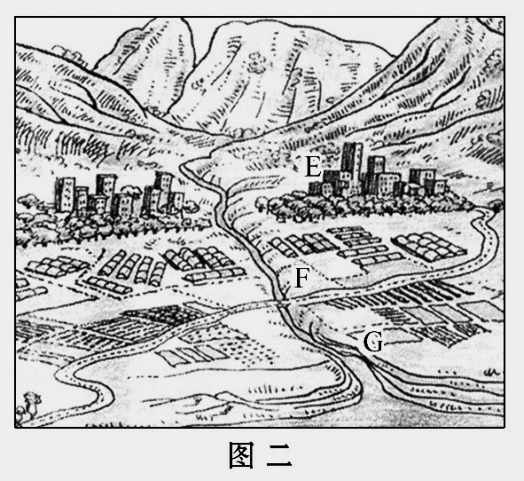 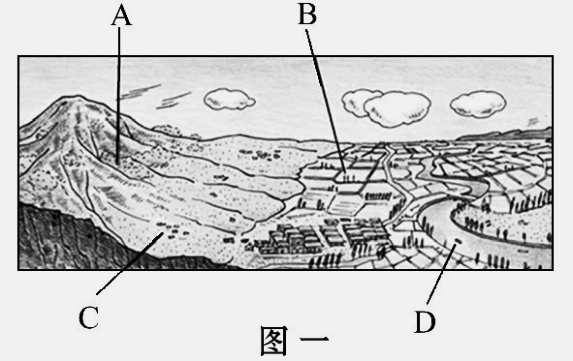 (1)材料一中的A、B、C、D四个地区分别安排哪种农业生产部门最为合理?A: ______________________________________________________________________________B: ______________________________________________________________________________C: ______________________________________________________________________________D: ______________________________________________________________________________(2)如果材料二中居住在F、G两地的农民面临如下两种选择:种植水稻、小麦、玉米;种植蔬菜、花卉,发展肉、乳、禽、蛋生产。F地应选择哪一项?G地应选择哪一项?请你给他们出出主意,并说一说你的理由。(3)通过以上分析,在农业生产发展方面对我们有什么启示?莆田砺青中学2023-2024学年八年级上学期地理科校本作业21  主创者：陈雪梅           审核者：陆健      （建议20分钟完成）     2023年11月20号班级             座号               姓名                【基础题】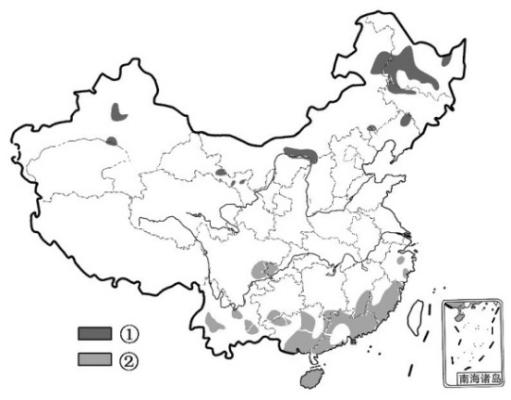 1.右图为我国部分经济作物主要分布区示意图,图中①、②表示的经济作物分别是(　　)油菜　甜菜       B. 甘蔗　棉花 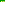 C. 棉花　油菜	      D. 甜菜　甘蔗2.我国著名商品农业基地与其优势农产品的对应，正确的是(     )A. 江汉平原——水稻、棉花、油菜  B. 太湖平原——水稻、棉花、甜菜   C. 成都平原——棉花、甜菜、油菜 D. 松嫩平原——甘蔗、亚麻、水稻东北三江平原历史上是有名的“北大荒”，现在是我国重要的商品粮基地，被誉为“北大仓”，其生产的“东北大米”成为超市里市民的抢手货。回答3～4题。3．以下四句话，可以用于描述三江平原的是(　　)  A. 枯藤老树昏鸦，小桥流水人家。     B. 天苍苍，野茫茫，风吹草低见牛羊。  C. 北国风光，千里冰封，万里雪飘……大河上下，顿失滔滔。  D. 人们常说：“到了昆仑山，气息已奄奄；到了五道梁，哭爹又喊娘。”4．三江平原水稻种植面积的逐年扩大，打破了传统的“南稻北麦”格局。三江平原可以种植水稻的最主要原因是(　 　)A. 地势低平，黑土广布 B. 日出最早，光照充足 C. 气候适宜，河湖众多 D. 雨热同期，水源充足【能力题】5.图为中国农产品主产区建设规划示意图，读图回答下列问题。（1）我国黄淮海平原主产区大致西至①__________山脉、南以②____________（河流）为界与长江流域主产区为邻。当地主要粮食作物是_________。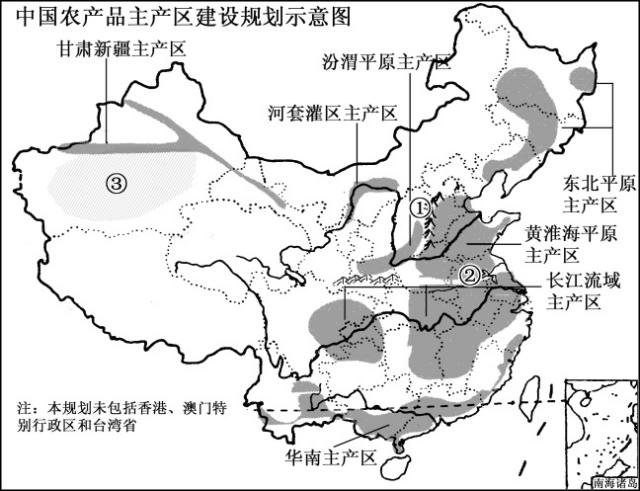 （2）长江流域是我国最大的_________（经济作物）产区，长江流域主产区农业发展有利的自然条件是                                  。（任写一点）（3）华南主产区的耕作制度（熟制）是___________；华南主产区和东北平原主产区的糖料作物分别是___________和___________。（4）河套灌区主产区的灌溉水源主要来自____________（河流）；制约甘肃新疆主产区农业发展的主要自然因素是____________条件；新疆的农业主产区主要分布在盆地边缘，图中③是____________（地形区），新疆的________（经济作物）产量居中国首位。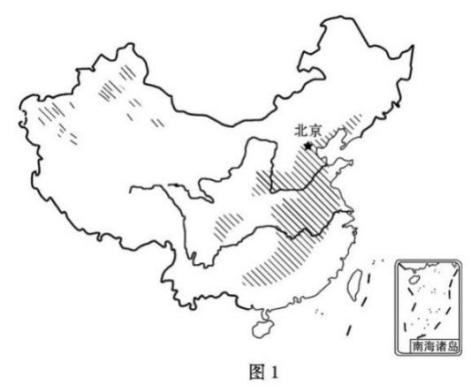 【提高题】6.读我国主要经济作物分布示意图,回答问题。（1）图1表示的是      的分布地区,该经济作物在西北的主要品种是___________。（2）写出图2中A、B、C、D四种经济作物所代表的名称：A            B           C            D         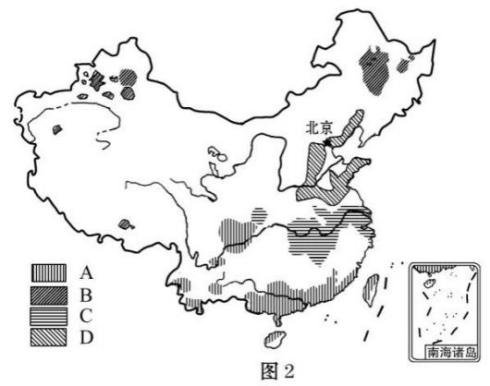 （3）C类作物主要分布在__________平原和_________盆地。（4）在山东省较大面积种植的经济作物是__________和__________。莆田砺青中学2023-2024学年八年级上学期地理科校本作业22主创者：陈雪梅           审核者：陆健 （建议20分钟完成）     2023年11月23号班级             座号               姓名                【基础题】1．最适宜发展牧区畜牧业的地形区是（    ）A．东南丘陵          B．东北平原         C．四川盆地        D．内蒙古高原[来2.关于我国四大牧区的说法,错误的是（    ）A. 四大牧区主要分布在非季风区       B. 四大牧区主要分布于我国西部和北部C. 我国牧区的牲畜占全国总量的比重大 D. 内蒙古东部牧草繁茂，有三河马和三河牛等优良畜种3.伊犁马、细毛羊是我国哪个牧区的优良畜种(　　)A. 内蒙古牧区	       B. 新疆牧区         C. 青海牧区		    D. 西藏牧区4.我国城乡居民食用的肉、奶、禽、蛋主要来源于(　　)A. 农耕区畜牧业      B. 牧区畜牧业       C. 新疆牧区		    D. 内蒙古牧区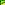 5.尼格买提今年从农业大学毕业了,准备回家乡新疆自己创业。最合适的是(　　)  A. 放牧细毛羊		   B. 栽种甜菜         C. 饲养生猪		    D. 种植咖啡6．下列关于我国农业生产的叙述，错误的是（    ）  A．我国的粮食生产以小麦、水稻为主    B．我国的畜牧业生产只分布在四大牧区  C．我国最大的林区位于东北地区       D．我国淡水渔业生产主要分布在南方地区【能力题】7.读图甲和图乙,思考下列问题。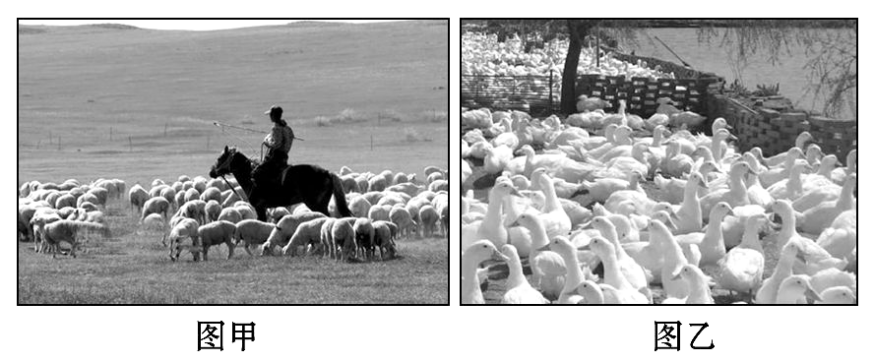 (1)中国牧区畜牧业景观的是______图,中国农耕区畜牧业景观的是____图。(2)试从主要畜产品、饲养牲畜的主要方式、饲料来源三个方面,比较中国牧区畜牧业与农耕区畜牧业的差异。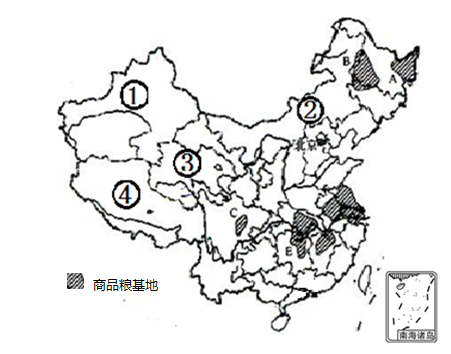 【提高题】8.读我国主要商品粮基地和牧区分布图，回答下列问题。（1）填写图中字母所表示的牧区名称：　①                    ②                   ③                    ④                    （2）在我国四大牧区中，跨经度最广的是_________牧区，当地主要的优良牲畜品种有        （任写一种），这四大牧区均分布在_____ 毫米等降水量线以西的地区。（3）图中B__________平原是粮食集中产区，主要粮食作物是_________，耕作制度为____________。（4）图中分布商品粮基地最多的区域是__________ ，试从自然因素分析当地发展粮食生产的原因：①地形因素：__________________________________________________；②气候因素：__________________________________________________；③水源条件：___________________________________________________。　莆田砺青中学2023-2024学年八年级上学期地理科校本作业23主创者： 陈雪梅           审核者：陆健（建议20分钟完成）     2023年11月27号班级             座号               姓名                【基础题】 读“我国工业基地分布示意”图,回答1～3题。1.利用优越的地理位置，最早引进外资、技术设备、管理办法、科技信息等，大力发展加工制造业的工业基地是（     ）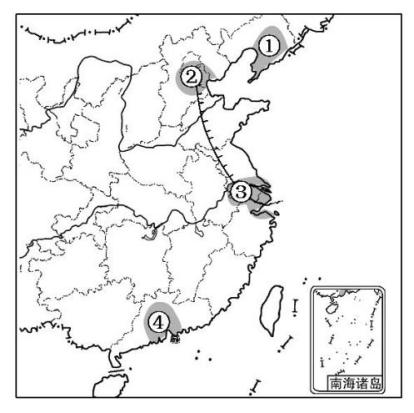 A.①		 B.②		C.③		 D.④2．②是我国北方最大的综合性工业基地，其核心城市是（     ）A．沈阳    B．北京    C．上海    D．广州3.③工业基地发展工业的不利条件是　( 　　)  A. 能源和矿产资源缺乏	 B. 工业基础薄弱 C. 交通条件落后	D. 劳动力不足   读右图，回答 4～5题。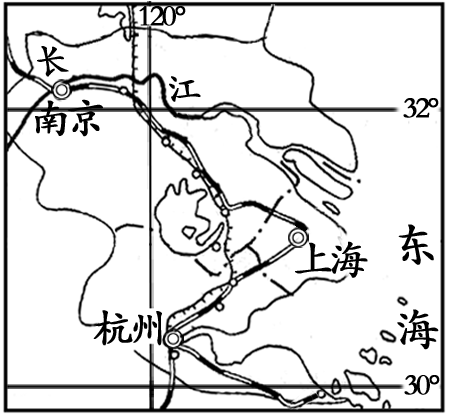 4.图中所示区域位于我国的（     ）。	A．珠江三角洲地区          B．辽中南地区      C．长江三角洲地区          D．京津唐地区5.该地区城市分布密集，其中最大的核心城市是（     ）。A．杭州   B．南京   C．苏州    D．上海【能力题】6.下图为我国四大工业基地位置示意图,读图回答问题。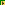 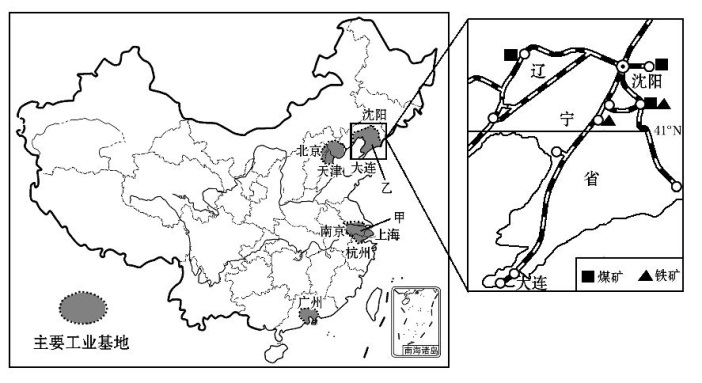 (1)甲是_________工业基地，是全国最大的__________(轻、重或综合性)工业基地，该工业基地中有全国最大的城市_________。(2)乙工业基地位于_______省的中南部。该地区丰富的__________、________资源,便利的_________ (铁路或内河)运输,是我国重要的重工业基地。（3）从地理位置上看，我国四大工业基地共同的有利条件是：____________________________。【提高题】7.读我国三大经济区图，回答下列问题。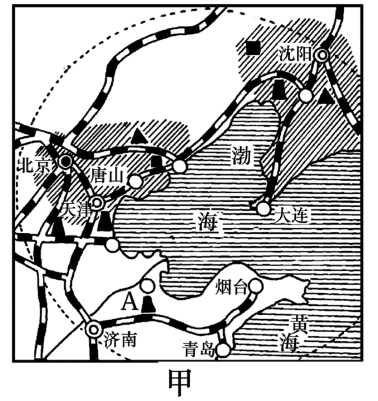 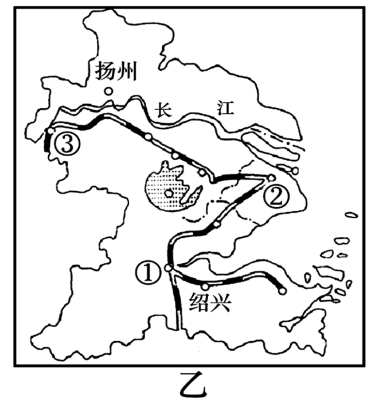 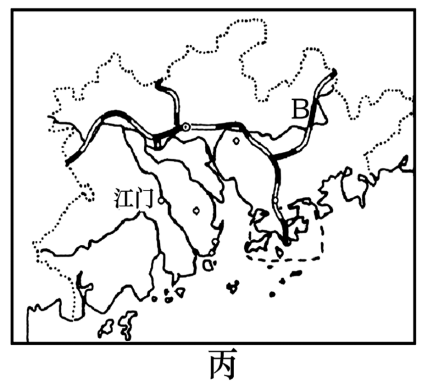 (1)甲图中A油田是__________，丙图中铁路线B是_________，2016年6月16日中国内地首座迪士尼主题乐园在乙图中的_____ (填图中代号)城市正式开园。(2)甲图所示的是我国“环渤海经济区”，该经济区内以重工业为主的工业基地是____________。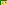 （3）乙、丙两地是我国重要工业基地，与乙地相比，丙地发展工业的突出优势是________________莆田砺青中学2023-2024学年八年级上学期地理科校本作业24主创者：陈雪梅            审核者：陆健（建议20分钟完成）     2023年11月30号班级             座号               姓名                【基础题】1.下列有关我国能源的说法,正确的是(　 　)A. 我国是世界上煤炭产量最多的国家           B. 石油是我国第一大能源C. 煤炭主要分布在山西、山东、内蒙古         D. 水力不是我国重要的能源资源2.未来10年，有望成为我国石油生产龙头的是（     ）A．西藏              B. 山东              C. 新疆              D. 大庆3.上海是我国最重要的钢铁工业基地之一，其钢铁工业发展的不利条件是（     ）A．便利的水陆交通                         B. 丰富的铁矿资源、煤炭资源C. 良好的工业基础条件                     D. 广阔的消费市场根据中国汽车工业协会2013年1月11日公布的数据显示,2012年我国汽车产销双双突破1 900万辆,再次突破纪录,蝉联世界第一。据此回答4～5题。4.汽车工业属于　(　　 )A. 钢铁工业		      B. 机械工业         C. 油化学工业	  D. 能源工业5.若从接近原料产地方面考虑,呼和浩特纺织工业应为(　 　)A. 棉纺织工业	      B. 丝纺织工业        C. 麻纺织工业	  D. 毛纺织工业6.有关我国京津唐工业基地的发展的有利条件，错误的是(　 　)  A. 工业基础雄厚      B. 矿产资源丰富     C. 交通运输便利      D. 淡水资源丰富【能力题】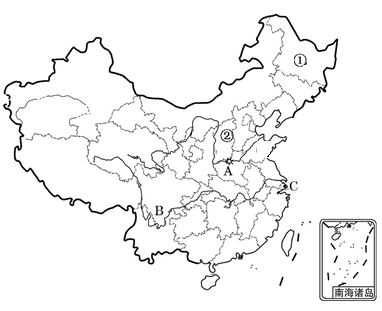 7.读中国示意图,完成下列各题。(1) A是_________水利工程,是黄河流域最大的水利工程，起到防洪、防凌、发电等功能。(2) 水力是中国重要的能源，主要分布在B_______（河流）的上游。(3) C是______（城市），是我国最大的工业城市,该地区能源供应紧张,为缓解本区能源紧张而修建的大型工程是____________。(4) ①省著名的油田是______油田。②省最丰富的矿产是_______,该矿产属于我国第_____大能源。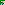 【提高题】8.读我国部分工业中心分布示意图,回答下列问题。(1)写出图中数码代表的能源工业中心名称: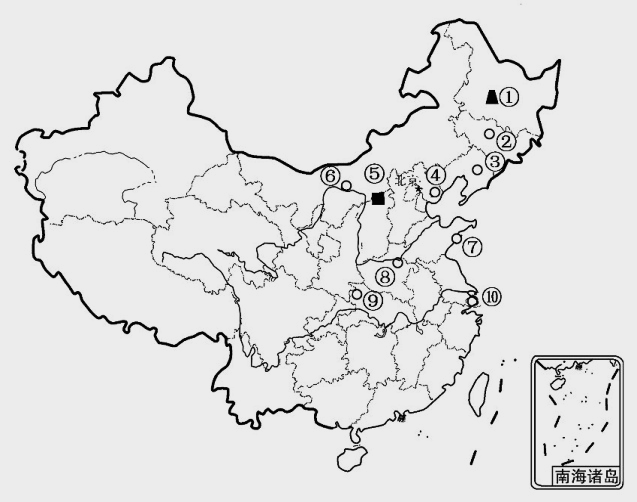    ①______________,⑤_____________。(2)写出图中数码代表的汽车工业中心城市:⑨____________,⑩____________。②是我国汽车工业的“摇篮”________市,请你写出一种产于该地的汽车品牌的名称: ________。(3)写出图中数码代表的钢铁工业中心城市:③______________,⑥______________。莆田砺青中学2023-2024学年八年级上学期地理科校本作业25主创者：陈雪梅            审核者：陆健（建议20分钟完成）     2023年12月4号班级             座号               姓名                【基础题】1.我国的高新技术产业虽起步较晚，但发展迅猛。决定高新技术产业的主导因素是(　 　)A．资源和能源          B．知识和技术         C．劳动力数量       D．交通运输2. 下列工业部门属高新技术产业的是：(     )A. 石油化工            B. 钢铁工业           C. 造纸业      D. 计算机软件制造业东部沿海工业地带是我国经济最发达的地带，由若干工业基地组成。读“东部沿海工业地带图”回答第3～4题。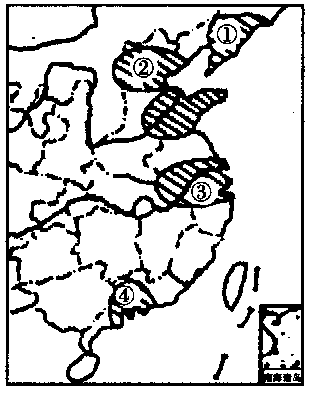 3.煤、铁、石油资源丰富，高新技术发达的工业基地是（    ）A. ①     B. ② 	C．③      D．④4.深圳高新区所属的工业基地是（     ）A. ①    B. ② 		C．③     D．④【能力题】南京高新技术开发区位于浦口区，是全国首批也是江苏省首家国家级高新区，拥有企业近2000家，经济总量在国家级高新区中位居前列。分析回答5～6题。5.下列工业部门中不属于高新技术产业的是（     ）   A．软件开发           B．卫星导航应用       C．加工制造外包     D．新能源新材料6.有关南京高新技术开发区发展的说法，错误的是（     ）A．高校人才集中    B．交通发达便利   C．技术力量雄厚    D．矿产资源丰富 【提高题】7．阅读材料，回答下列问题。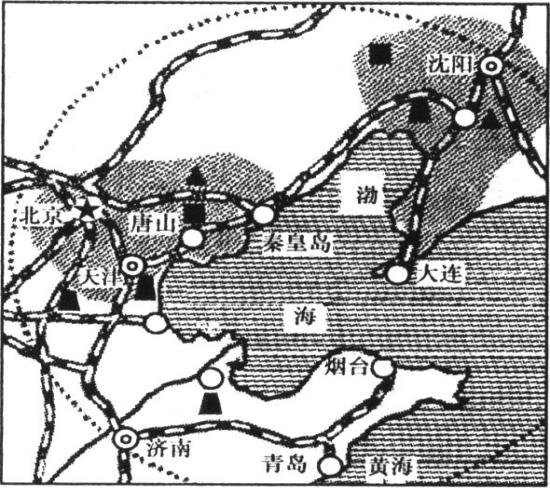 继长江三角洲、珠江三角洲两大经济地带之后，我国又一工业密集区——环渤海经济圈（包括的范围如图所示）已初步形成，它将带动北方地区经济迅速发展。材料一：  环渤海经济圈矿产、交通示意图材料二：  环渤海经济圈人口、国民生产总值、水资源约占全国比例表（1）从材料一看出，环渤海经济圈包括京、津、________（填写简称）鲁、辽等五个省级行政区（2）通过材料二分析可知，_____________缺乏成为限制该地区经济发展的重要因素之一，产生这种现象的原因除自然因素外，主要是人口多，生活用水量大和__________大量用水等人为因素。目前，为解决此问题，国家实施的一项重大工程是______________。（3）环渤海经济圈内有以___________为中心的高新技术产业密集区。（4）依据材料一、二可归纳出，环渤海经济圈经济发展的优势条件有：莆田砺青中学2023-2024学年八年级上学期地理科校本作业26主创者：陈雪梅            审核者：陆健（建议20分钟完成）     2023年12月7号班级             座号               姓名                【基础题】1.在经济社会发展的过程中，具有先行发展特征的是（     ）A．农业               B. 工业              C. 交通运输业          D. 旅游业2.为了改善西部的交通运输状况,国家修建了若干通往西藏的公路,其中由云南通往西藏的公路干线是(　　)  A. 川藏公路		    B. 青藏公路          C. 新藏公路			D. 滇藏公路3.连接我国三大直辖市的铁路干线是（     ）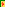   A. 京广线      B. 京沪线   C. 京九线  D. 陇海线读我国部分地区铁路分布图，回答4～5题。4．甲是陇海铁路的起点,被称第二座亚欧大陆桥“桥头堡”，该城市是(　　 )A. 上海	 B. 南京  C. 兰州	  D. 连云港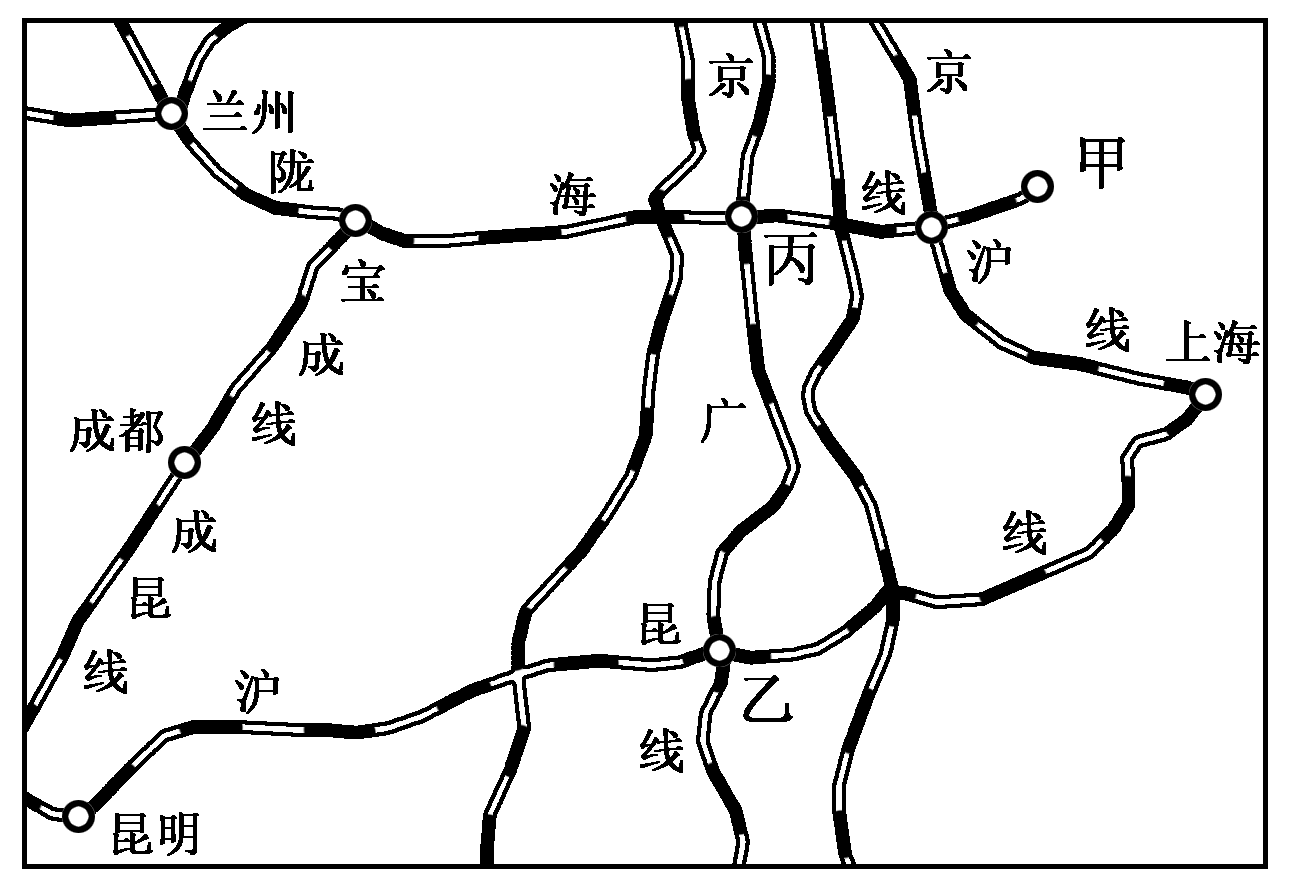 5.图中丙铁路枢纽城市是（     ）A．郑州  B.徐州   C．株洲   D.南昌6.沟通我国南北方的四条铁路干线是京沪线、京广线、京九线和焦柳线,右图中与之对应的代号是(　 　)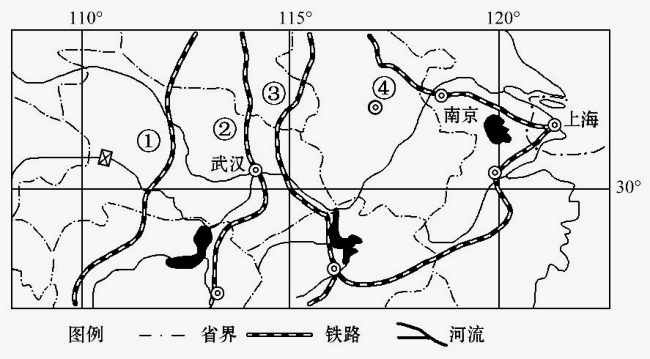 A. ①②③④		 B. ④③②①C. ③②①④		 D. ④②③①【能力题】7.读“北京—苏州、上海、杭州”的部分列车时刻表,回答下列问题。（1）T21次列车的始发站是________,终点站是_______,它与_____次列车的始发站和终点站相同;两次列车相比, _______次列车快。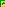 （2）从蚌埠到上海,需运行_______千米,最少需花费时间_______。（3）一位采购员从北京出发,第二天到上海,途中要在无锡买一批丝织品,他应该选择_______车次。 【提高题】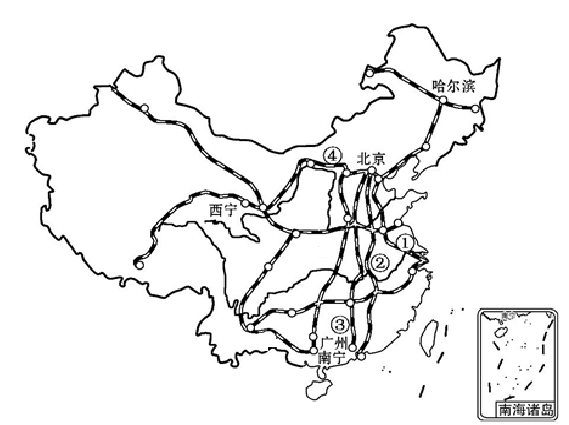 8.读我国主要铁路干线示意图,回答问题。(1)写出图中数字表示的铁路干线名称。①_____________   ②______________  ④______________(2)请在图中适当位置用符号“▲”标出徐州。(3)世界海拔最高、线路最长的高原铁路是___________铁路,请在图中相应位置标注其名称。(4)我国现已形成一个以________为中心的全国铁路网。将新疆的长绒棉从乌鲁木齐运到上海,经过最近的铁路线依次是: ________、__________、_________。莆田砺青中学2023-2024学年八年级上学期地理科校本作业27主创者：陈雪梅            审核者：陆健（建议20分钟完成）     2023年12月11号班级             座号               姓名                【基础题】读下列示意图,回答1～2题.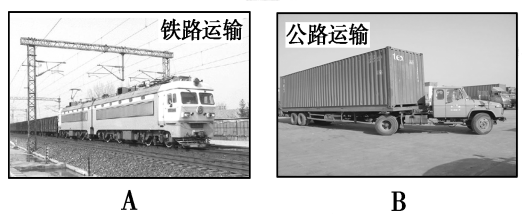 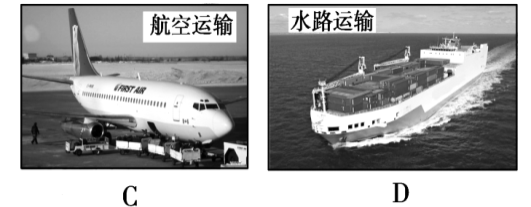 1.机动灵活、速度较快、适应性强,可以满足“门对门”服务要求的运输方式是(　　)A. 铁路运输			B. 公路运输          C.航空运输				D. 水路运输2.衡量一个国家交通运输现代化程度的重要标志的运输方式是　(　　)A. 铁路运输			B. 公路运输          C.航空运输				D. 水路运输3.下列有关我国交通运输业的说法,正确的是(    )							A. 我国青藏高原地区有众多大河发源，所以内河航运发达B. 我国东部地区地势相对平缓，有利于发展公路和铁路运输C. 我国西部地区地形以高原、盆地为主，交通便利D. 目前，我国主要的运输方式是航空运输4.1万吨大米从武汉运往上海最便宜的交通运输方式是（    ）A．水路运输           B．公路运输         C．铁路运输       D．航空运输5.既是我国重要的铁路枢纽、港口又是国际航空港的城市是(　　)A. 大连			    B. 广州                C. 深圳			      D. 海口【能力题】6.将下面的运输任务和适宜的交通运输方式连线。  1吨活鱼从珠江三角洲某鱼塘运往香港市区                   公路运输  100吨钢材从武汉运往广州　                               铁路运输  两箱急救药品从北京运往拉萨　                             内河运输  100吨大米从九江运往上海                                 海洋运输  大庆的石油供应北京                                       航空运输  长芦盐场的盐运往广州                                     管道运输【提高题】13.读下面的图文材料,回答问题。材料一　2012年2月27日,我国海军第十一批护航编队从青岛胶州湾某军港解缆起航,奔赴亚丁湾、索马里海域接替第十批护航编队执行护航任务。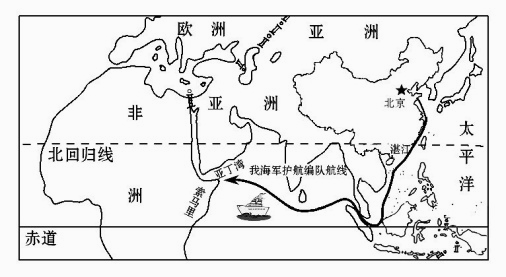 材料二　我国主要海港分布示意图。(1)我国沿海的港口自北向南排列顺序正确的是　(　　)  A. 温州、福州、厦门、汕头B.汕头、青岛、烟台、福州  C. 高雄、福州、汕头、厦门D. 海口、温州、湛江、北海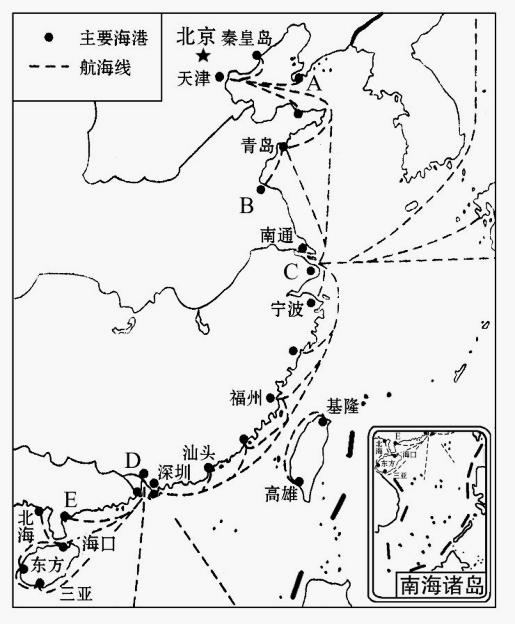 (2)写出图中字母A、B、C、D、E分别代表的港口城市名称: A_____________, B___________, C             , D___________，E_________。(3第十一批护航编队先后经过的海域是:   黄海→________海→南海→________海峡→孟加拉湾→阿拉伯海→亚丁湾。(4)既是河港又是海港,同时还是国际航空港的是_________和_________ (写字母代号)。内容人口国民生产总值水资源约占全国比例（%）17.526.23.54T31T211461车次车次北京↓杭州北京↓上海北京↓上海自北京起(千米)站名15:5018:0015:180北京↓↓19:55376德州20:2122:3121:36479济南1:163:265:06979蚌埠↓↓7:481 160南京↓↓10:531 337无锡↓↓11:241 379苏州5:45↓↓1 458上海西↓8:0012:271 463上海